УВАЖАЕМЫЕ НАЛОГОПЛАТЕЛЬЩИКИ!Межрайонная ИФНС России № 1 по Псковской области сообщает, что на официальном сайте ФНС России размещена промо-страница «Налоговые уведомления 2022 года» https://www.nalog.gov.ru/rn77/nu2022/).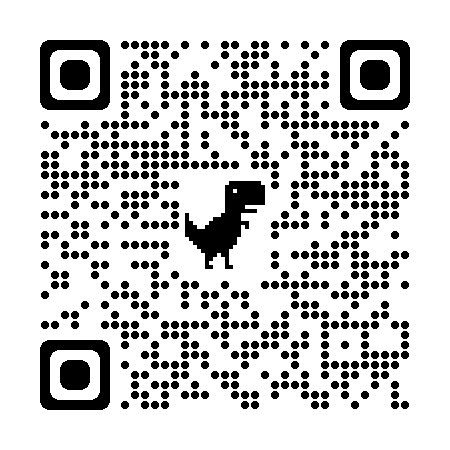 Что такое налоговое уведомление и как его исполнитьНалоговое уведомление — это документ, который налоговые органы ежегодно направляют налогоплательщикам — физическим лицам.В этом году оно содержит информацию о налогах за 2021 год:транспортном,земельном,на имущество физических лиц,НДФЛ (в отношении доходов, по которым он не был удержан).Что нужно знать о налоговом уведомлении:Оно направляется не позднее 30 дней до наступления срока уплаты налогов.Если общая сумма налогов составляет менее 100 рублей, оно не направляется. Исключение - отправка уведомления в календарном году, по истечении которого налоговый орган больше не сможет его направить.Приоритетный способ рассылки уведомлений - в электронной форме через Личный кабинет налогоплательщика.Лицам, не имеющим доступа к этому сервису, оно отправляется по почте заказным письмом.Налоговое уведомление за налоговый период 2021 года должно быть исполнено (оплачено) не позднее 1 декабря 2022 года.